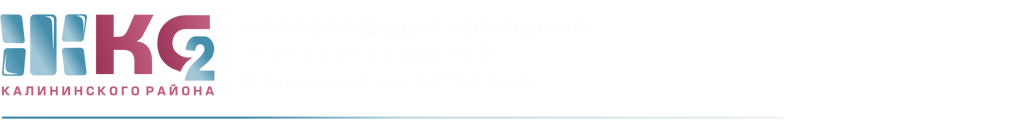 ОТЧЕТо доначислениях ИПУ по актам с 02.12.2019 - 06.12.2019г.ПериодКоличествоПерерасчет (руб.)с  02.12.19   по 06.12.19передано для проверки1проверено1выявлено с нарушениями